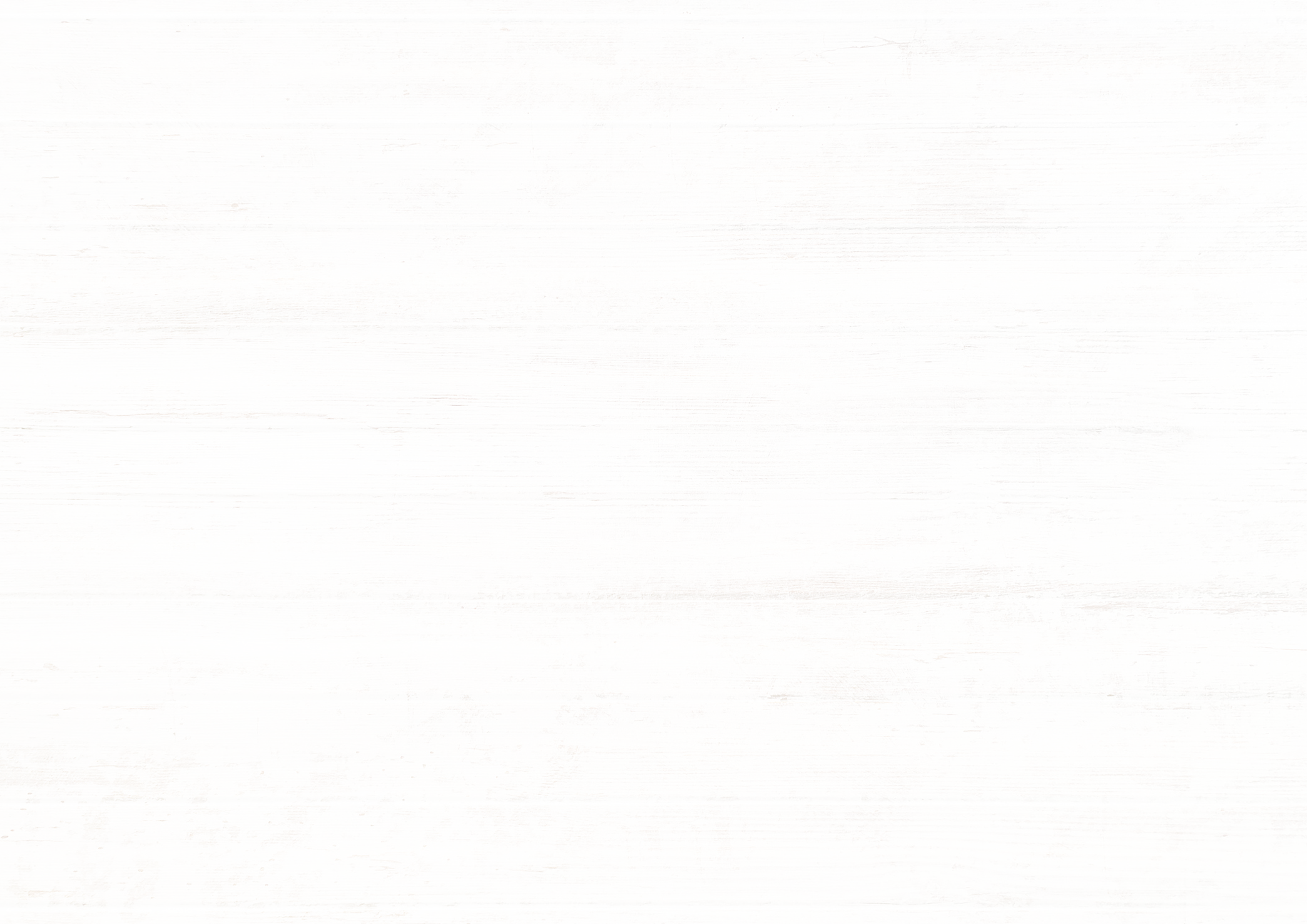 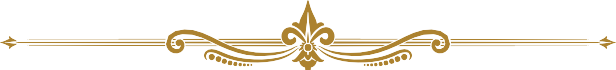 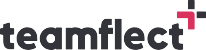 CERTIFICATEE M P L O Y E E O F T H E M O N T HT H I S	C E R T I F I C A T E	I S A W A R D E D	T OBailey DupontCONGRATULATIONS ON BEING SELECTED AS THE  BEST       EMPLOYEE OF THE MONTH.                           SIGNATURE								                 SIGNATURE